В соответствии с бюджетным законодательством Российской Федерации, в соответствии с постановлением Администрации Истоминского сельского поселения от 01.08.2018 № 166 «Об утверждении Порядка разработки, реализации и оценки эффективности муниципальных программ Истоминского сельского поселения»,-Утвердить отчет об исполнении плана реализации муниципальной программы «Формирование современной городской среды на территории Истоминского сельского поселения» за 2023 год и эффективности использования финансовых средств согласно приложению к настоящему распоряжению.Настоящее распоряжение подлежит размещению на официальном сайте поселения и опубликованию в периодичном печатном издании Истоминского сельского поселения «Вестник».Контроль над выполнением распоряжения возложить на заместителя Главы Администрации Истоминского сельского поселения Аракелян И.С.Глава Администрации Истоминского сельского поселения                                                    Д.А. КудовбаПостановление вносит отделимущественных и земельных отношений, ЖКХ, благоустройству, архитектуре и                                                                                   предпринимательству                                                                                                               	     	Приложение к распоряжениюАдминистрации Истоминского сельского поселенияот 21.02.2024г. № 31Отчет об исполнении плана  реализации муниципальной программы:«Формирование современной городской среды на территории Истоминского сельского поселения»                                              отчетный период за 2023 годПояснительная информация к отчету об исполнении плана реализации муниципальной программы Истоминского сельского поселения за 2023 год.  Муниципальная программа Истоминского сельского поселения «Формирование современной городской среды на территории Истоминского сельского поселения» (далее – муниципальная программа) утверждена постановлением Администрации Истоминского сельского поселения от 07.12.2017 № 303.На реализацию муниципальной программы в 2023 году предусмотрено 0 тыс. рублей, сводной бюджетной росписью тыс. рублей. Фактическое освоение средств по итогам 2023 года составило 0 тыс. рублей или 0 процентов от предусмотренного сводной бюджетной росписью объема   Муниципальная программа включает в себя следующие подпрограммы:подпрограмма 1 – «Основное мероприятие Подпрограмма «Благоустройство общественных территорий»           подпрограмма 2 – Основное мероприятие   Мероприятий по благоустройству  дворовых территорий многоквартирных домовПлан реализации муниципальной программы на 2023 год утвержден Распоряжением Администрации Истоминского сельского поселения от 28.12.2023 № 298 утвержден план реализации муниципальной программы Истоминского сельского поселения «Формирование современной городской среды на территории Истоминского сельского поселения» на девять месяцев 2023 год. На реализацию мероприятий подпрограммы 1 в 2023 году муниципальной программой предусмотрено 0 тыс. рублей, сводной бюджетной росписью 0 тыс. рублей. Фактическое освоение средств по итогам девяти месяцев 2023 года составило 0 тыс. рублей или 0 процентов.	В рамках подпрограммы 1 в 2023 году предусмотрено 0 основных мероприятий, из которых: выполнены в срок 0, раньше запланированного срока – 0, с нарушением установленного срока.	Далее по каждому завершенному основному мероприятию указываются фактические результаты.	Достижение целей и задач подпрограммы 1 оценивается на основании 0 контрольных событий.	По итогам 2023 года достигнуты 0 контрольных события, из них: ранее запланированного срока – 0, в установленный срок – 0, с нарушением установленного срока – 0	По итогам 2023 года не достигнуты следующие контрольные событияконтрольное событие - улучшение облика территории муниципального образования Истоминского сельского поселения; - улучшение экологической обстановки и санитарно-гигиенических условий жизни в муниципальном образовании; - создание безопасных и комфортных условий для проживания населения муниципального образования. Контрольное событие повышение уровня благоустройства нуждающихся в благоустройстве территорий общего пользования муниципального образования Истоминского сельского поселения, а также дворовых территорий многоквартирных домов, расположенных на территории муниципального образования Истоминского сельского поселенияОтдельно указывается информация о ходе выполнения работ по объектам строительства, реконструкции, капитального ремонта, находящимся в муниципальной собственности Ростовской области.На реализацию мероприятий подпрограммы 2 в 2023 году муниципальной программой предусмотрено 0 тыс. рублей, сводной бюджетной росписью – 0 тыс. рублей. Фактическое освоение средств по итогам девяти месяцев 2023 года составило 0 тыс. рублей или 0 процентов.Финансирование основных мероприятий муниципальной программы на 2023 год не предусмотрено. В связи с тем, что денежные средства не были предусмотрены, достигнутых результатов нет.Глава администрации Истоминскогосельского поселения                                                                               Д.А. Кудовба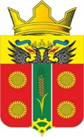 АДМИНИСТРАЦИЯ ИСТОМИНСКОГО СЕЛЬСКОГО ПОСЕЛЕНИЯ АКСАЙСКОГО РАЙОНА РОСТОВСКОЙ ОБЛАСТИРАСПОРЯЖЕНИЕАДМИНИСТРАЦИЯ ИСТОМИНСКОГО СЕЛЬСКОГО ПОСЕЛЕНИЯ АКСАЙСКОГО РАЙОНА РОСТОВСКОЙ ОБЛАСТИРАСПОРЯЖЕНИЕАДМИНИСТРАЦИЯ ИСТОМИНСКОГО СЕЛЬСКОГО ПОСЕЛЕНИЯ АКСАЙСКОГО РАЙОНА РОСТОВСКОЙ ОБЛАСТИРАСПОРЯЖЕНИЕАДМИНИСТРАЦИЯ ИСТОМИНСКОГО СЕЛЬСКОГО ПОСЕЛЕНИЯ АКСАЙСКОГО РАЙОНА РОСТОВСКОЙ ОБЛАСТИРАСПОРЯЖЕНИЕАДМИНИСТРАЦИЯ ИСТОМИНСКОГО СЕЛЬСКОГО ПОСЕЛЕНИЯ АКСАЙСКОГО РАЙОНА РОСТОВСКОЙ ОБЛАСТИРАСПОРЯЖЕНИЕАДМИНИСТРАЦИЯ ИСТОМИНСКОГО СЕЛЬСКОГО ПОСЕЛЕНИЯ АКСАЙСКОГО РАЙОНА РОСТОВСКОЙ ОБЛАСТИРАСПОРЯЖЕНИЕАДМИНИСТРАЦИЯ ИСТОМИНСКОГО СЕЛЬСКОГО ПОСЕЛЕНИЯ АКСАЙСКОГО РАЙОНА РОСТОВСКОЙ ОБЛАСТИРАСПОРЯЖЕНИЕАДМИНИСТРАЦИЯ ИСТОМИНСКОГО СЕЛЬСКОГО ПОСЕЛЕНИЯ АКСАЙСКОГО РАЙОНА РОСТОВСКОЙ ОБЛАСТИРАСПОРЯЖЕНИЕАДМИНИСТРАЦИЯ ИСТОМИНСКОГО СЕЛЬСКОГО ПОСЕЛЕНИЯ АКСАЙСКОГО РАЙОНА РОСТОВСКОЙ ОБЛАСТИРАСПОРЯЖЕНИЕАДМИНИСТРАЦИЯ ИСТОМИНСКОГО СЕЛЬСКОГО ПОСЕЛЕНИЯ АКСАЙСКОГО РАЙОНА РОСТОВСКОЙ ОБЛАСТИРАСПОРЯЖЕНИЕАДМИНИСТРАЦИЯ ИСТОМИНСКОГО СЕЛЬСКОГО ПОСЕЛЕНИЯ АКСАЙСКОГО РАЙОНА РОСТОВСКОЙ ОБЛАСТИРАСПОРЯЖЕНИЕ21.02.2024№3131х. Островскогох. Островскогох. Островскогох. Островскогох. Островскогох. Островскогох. Островскогох. Островскогох. Островскогох. Островскогох. Островского«Об утверждении отчета об исполнении плана реализации муниципальной программы Истоминского сельского поселения «Формирование современной городской среды на территории Истоминского сельского поселения» за 2023 год»«Об утверждении отчета об исполнении плана реализации муниципальной программы Истоминского сельского поселения «Формирование современной городской среды на территории Истоминского сельского поселения» за 2023 год»«Об утверждении отчета об исполнении плана реализации муниципальной программы Истоминского сельского поселения «Формирование современной городской среды на территории Истоминского сельского поселения» за 2023 год»«Об утверждении отчета об исполнении плана реализации муниципальной программы Истоминского сельского поселения «Формирование современной городской среды на территории Истоминского сельского поселения» за 2023 год»«Об утверждении отчета об исполнении плана реализации муниципальной программы Истоминского сельского поселения «Формирование современной городской среды на территории Истоминского сельского поселения» за 2023 год»«Об утверждении отчета об исполнении плана реализации муниципальной программы Истоминского сельского поселения «Формирование современной городской среды на территории Истоминского сельского поселения» за 2023 год»«Об утверждении отчета об исполнении плана реализации муниципальной программы Истоминского сельского поселения «Формирование современной городской среды на территории Истоминского сельского поселения» за 2023 год»«Об утверждении отчета об исполнении плана реализации муниципальной программы Истоминского сельского поселения «Формирование современной городской среды на территории Истоминского сельского поселения» за 2023 год»«Об утверждении отчета об исполнении плана реализации муниципальной программы Истоминского сельского поселения «Формирование современной городской среды на территории Истоминского сельского поселения» за 2023 год»«Об утверждении отчета об исполнении плана реализации муниципальной программы Истоминского сельского поселения «Формирование современной городской среды на территории Истоминского сельского поселения» за 2023 год»«Об утверждении отчета об исполнении плана реализации муниципальной программы Истоминского сельского поселения «Формирование современной городской среды на территории Истоминского сельского поселения» за 2023 год»№ п/пНаименование основного мероприятия,контрольного события программыОтветственный 
 исполнитель  
  (заместитель руководителя ОИВ/ФИО)Результат реализации мероприятия (краткое описание)Фактическая дата начала   
реализации 
мероприятияФактическая дата начала   
реализации 
мероприятияФактическая дата окончания
реализации  
мероприятия, 
наступления  
контрольного 
событияРасходы бюджета поселения на реализацию муниципальной      
программы, тыс. руб.Расходы бюджета поселения на реализацию муниципальной      
программы, тыс. руб.Расходы бюджета поселения на реализацию муниципальной      
программы, тыс. руб.Расходы бюджета поселения на реализацию муниципальной      
программы, тыс. руб.Расходы бюджета поселения на реализацию муниципальной      
программы, тыс. руб.Объемы неосвоенных средств и причины их неосвоения, тыс.руб.   
<1>№ п/пНаименование основного мероприятия,контрольного события программыОтветственный 
 исполнитель  
  (заместитель руководителя ОИВ/ФИО)Результат реализации мероприятия (краткое описание)Фактическая дата начала   
реализации 
мероприятияФактическая дата начала   
реализации 
мероприятияФактическая дата окончания
реализации  
мероприятия, 
наступления  
контрольного 
событияпредусмотреномуниципальной программойПредусмотрено сводной бюджетной росписьюПредусмотрено сводной бюджетной росписьюфакт на отчетную дату <1>факт на отчетную дату <1>Объемы неосвоенных средств и причины их неосвоения, тыс.руб.   
<1>123455678899101Программа 1 «Формирование современной городской среды на территории  Истоминского сельского поселения»Программа 1 «Формирование современной городской среды на территории  Истоминского сельского поселения»Программа 1 «Формирование современной городской среды на территории  Истоминского сельского поселения»Программа 1 «Формирование современной городской среды на территории  Истоминского сельского поселения»Программа 1 «Формирование современной городской среды на территории  Истоминского сельского поселения»Программа 1 «Формирование современной городской среды на территории  Истоминского сельского поселения»Программа 1 «Формирование современной городской среды на территории  Истоминского сельского поселения»Программа 1 «Формирование современной городской среды на территории  Истоминского сельского поселения»Программа 1 «Формирование современной городской среды на территории  Истоминского сельского поселения»Программа 1 «Формирование современной городской среды на территории  Истоминского сельского поселения»Программа 1 «Формирование современной городской среды на территории  Истоминского сельского поселения»Программа 1 «Формирование современной городской среды на территории  Истоминского сельского поселения»1.1    Основное  мероприятие       Подпрограмма «Благоустройство общественных территорий»             Администрация Истоминского сельского поселения01.01.202331.12.20230,00,00,00,00,001.1.2Мероприятий по обустройству мест массового отдыха населения (парков)Администрация Истоминского сельского поселения01.01.202331.12.20230,00,00,00,00,00Контрольное событие: Увеличение доли благоустроенных общественных территорийАдминистрация Истоминского сельского поселения- улучшение облика территории муниципального образования Истоминского сельского поселения; - улучшение экологической обстановки и санитарно-гигиенических условий жизни в муниципальном образовании; - создание безопасных и комфортных условий для проживания населения муниципального образования.- улучшение облика территории муниципального образования Истоминского сельского поселения; - улучшение экологической обстановки и санитарно-гигиенических условий жизни в муниципальном образовании; - создание безопасных и комфортных условий для проживания населения муниципального образования.2Подпрограмма 2 «Благоустройство дворовых территорий  Истоминского сельского поселения»Подпрограмма 2 «Благоустройство дворовых территорий  Истоминского сельского поселения»Подпрограмма 2 «Благоустройство дворовых территорий  Истоминского сельского поселения»Подпрограмма 2 «Благоустройство дворовых территорий  Истоминского сельского поселения»Подпрограмма 2 «Благоустройство дворовых территорий  Истоминского сельского поселения»Подпрограмма 2 «Благоустройство дворовых территорий  Истоминского сельского поселения»Подпрограмма 2 «Благоустройство дворовых территорий  Истоминского сельского поселения»Подпрограмма 2 «Благоустройство дворовых территорий  Истоминского сельского поселения»Подпрограмма 2 «Благоустройство дворовых территорий  Истоминского сельского поселения»Подпрограмма 2 «Благоустройство дворовых территорий  Истоминского сельского поселения»Подпрограмма 2 «Благоустройство дворовых территорий  Истоминского сельского поселения»Подпрограмма 2 «Благоустройство дворовых территорий  Истоминского сельского поселения»2.1Основное  мероприятие                   Мероприятий по благоустройству  дворовых территорий многоквартирных домовАдминистрация Истоминского сельского поселения01.01.202331.12.20230,00,00,00,00,00Контрольное событие: Увеличение доли благоустроенных дворовых и общественных  территорийАдминистрация Истоминского сельского поселения сельского поселенияповышение уровня благоустройства нуждающихся вблагоустройстве территорий общего пользованиямуниципального образования Истоминскогосельского поселения, а также дворовых территориймногоквартирных домов, расположенных натерритории муниципального образованияИстоминского сельского поселенияповышение уровня благоустройства нуждающихся вблагоустройстве территорий общего пользованиямуниципального образования Истоминскогосельского поселения, а также дворовых территориймногоквартирных домов, расположенных натерритории муниципального образованияИстоминского сельского поселения